Publicado en Madrid el 23/08/2021 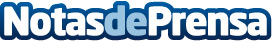 NVIDIA presenta ofertas en portátiles NVIDIA ha presentado descuentos en ordenadores portátiles equipados con tarjetas gráficas GeForce RTX 30 SeriesDatos de contacto:Francisco Diaz637730114Nota de prensa publicada en: https://www.notasdeprensa.es/nvidia-presenta-ofertas-en-portatiles_1 Categorias: Nacional Juegos Hardware Consumo http://www.notasdeprensa.es